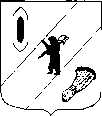 СОБРАНИЕ  ПРЕДСТАВИТЕЛЕЙГАВРИЛОВ-ЯМСКОГО  МУНИЦИПАЛЬНОГО  РАЙОНАРЕШЕНИЕОб утверждении порядка предоставления иных межбюджетныхтрансфертов (за исключением иных межбюджетных трансфертов,предоставляемых на осуществление части полномочий по решениювопросов местного значения в соответствии с заключеннымисоглашениями) из бюджета Гаврилов - Ямского муниципального районабюджетам поселений, входящих в состав Гаврилов - Ямскогомуниципального районаПринято Собранием представителейГаврилов-Ямского муниципального района26.06.2024В соответствии со статьей 142.4 Бюджетного кодекса Российской Федерации, с пунктом 3 статьи 65 Федерального закона от 06.10.2003 № 131-ФЗ «Об общих принципах организации местного самоуправления в Российской Федерации» (с последующими изменениями), статьей 22 Устава Гаврилов – Ямского муниципального района Ярославской области,Собрание представителей Гаврилов – Ямского  муниципального районаРЕШИЛО:1. Утвердить Порядок предоставления иных межбюджетных трансфертов (за исключением иных межбюджетных трансфертов, предоставляемых на осуществление части полномочий по решению вопросов местного значения в соответствии с заключенными соглашениями) из бюджета Гаврилов – Ямского муниципального района бюджетам поселений, входящим в состав Гаврилов – Ямского муниципального района, согласно приложению.2. Решение опубликовать в районной массовой газете «Гаврилов – Ямский вестник» и на официальном сайте Администрации Гаврилов – Ямского муниципального района.3. Решение вступает в силу после официального опубликования.Глава Гаврилов-Ямскогомуниципального района                                                      	              А.Б. СергеичевПредседатель Собрания представителей Гаврилов–Ямского муниципального района						               А.А. Мазилов26.06.2024 № 337Приложение к решениюСобрания представителей Гаврилов – Ямского муниципального районаот 26.06.2024 № 337ПОРЯДОКПРЕДОСТАВЛЕНИЯ ИНЫХ МЕЖБЮДЖЕТНЫХ ТРАНСФЕРТОВ (ЗА ИСКЛЮЧЕНИЕМ ИНЫХ МЕЖБЮДЖЕТНЫХ ТРАНСФЕРТОВ, ПРЕДОСТАВЛЯЕМЫХ НА ОСУЩЕСТВЛЕНИЕ ЧАСТИ ПОЛНОМОЧИЙ ПО РЕШЕНИЮ ВОПРОСОВ МЕСТНОГО ЗНАЧЕНИЯ В СООТВЕТСТВИИ С ЗАКЛЮЧЕННЫМИ СОГЛАШЕНИЯМИ) ИЗ БЮДЖЕТА ГАВРИЛОВ - ЯМСКОГО МУНИЦИПАЛЬНОГО РАЙОНАБЮДЖЕТАМ ПОСЕЛЕНИЙ, ВХОДЯЩИХ В СОСТАВ  ГАВРИЛОВ – ЯМСКОГО МУНИЦИПАЛЬНОГО РАЙОНА1. Общие положения1.1. Настоящий Порядок устанавливает случаи, условия и порядок предоставления иных межбюджетных трансфертов (за исключением иных межбюджетных трансфертов, предоставляемых на осуществление части полномочий по решению вопросов местного значения в соответствии с заключенными соглашениями) (далее - иные межбюджетные трансферты) из бюджета Гаврилов - Ямского муниципального района (далее - муниципальный район) бюджетам поселений, входящих в состав Гаврилов – Ямского муниципального района (далее - поселения) (далее – Порядок).2. Предоставление иных межбюджетных трансфертов2.1. Иные межбюджетные трансферты из бюджета муниципального района в бюджеты поселений предоставляются в следующих случаях:1) в целях  частичного финансирования расходных обязательств, возникших при выполнении полномочий органов местного самоуправления поселений по вопросам местного значения ;2) проведение проектно-изыскательских работ, работ по строительству и реконструкции сооружений инженерной и общественной инфраструктуры общепоселенческого значения;3) получение целевых межбюджетных трансфертов из других бюджетов бюджетной системы Российской Федерации;4) возникновение дополнительных расходов бюджетов поселений муниципального района, обусловленных влиянием объективных факторов на объемы бюджетных обязательств муниципальных образований поселений;5) предупреждение стихийных бедствий и других чрезвычайных ситуаций, проведение аварийно-восстановительных работ и иных мероприятий, связанных с ликвидацией последствий стихийных бедствий и других чрезвычайных ситуаций;6) необходимость решения актуальных вопросов местного значения.3. Условия и порядок предоставленияиных межбюджетных трансфертов3.1. Иные межбюджетные трансферты из бюджета муниципального района в бюджеты поселений, предусмотренные пунктом 2.1 настоящего Порядка, предоставляются при условии:- недопущения установления и исполнения расходных обязательств, не связанных с решением вопросов, отнесенных Конституцией Российской Федерации, федеральными законами, законами Ярославской области к полномочиям соответствующих органов местного самоуправления;- соблюдения установленных Правительством Ярославской области нормативов формирования расходов на оплату труда депутатов, выборных должностных лиц местного самоуправления, осуществляющих свои полномочия на постоянной основе, муниципальных служащих и (или) содержание органов местного самоуправления поселений.3.2. Предоставление иных межбюджетных трансфертов из бюджета муниципального района в бюджеты поселений осуществляется за счет собственных доходов и источников финансирования дефицита бюджета, а также за счет средств других бюджетов бюджетной системы Российской Федерации.3.3. Объем иных межбюджетных трансфертов утверждается в решении о бюджете Гаврилов – Ямского муниципального района на очередной финансовый год и плановый период или посредством внесения изменений в решение о бюджете Гаврилов – Ямского  муниципального района на очередной финансовый год и плановый период.3.4. Иные межбюджетные трансферты из бюджета Гаврилов - Ямского муниципального района предоставляются на основании соглашений о предоставлении иных межбюджетных трансфертов, заключенных между Администрацией Гаврилов - Ямского муниципального района и администрациями поселений по типовой форме в соответствии с приложением 1 к Порядку.3.5. Иные межбюджетные трансферты на цели, определенные настоящим Порядком, перечисляются в установленном порядке на счета бюджетов поселений, открытые в органах Федерального казначейства, в пределах бюджетных ассигнований и лимитов бюджетных обязательств, предусмотренных на данные цели в бюджете муниципального района.3.6. Иные межбюджетные трансферты носят целевой характер и не могут быть использованы на иные цели.3.7. В случае использования иных межбюджетных трансфертов не по целевому назначению указанные средства подлежат взысканию в доход бюджета Гаврилов - Ямского муниципального района в соответствии с действующим законодательством Российской Федерации.3.8. Ответственность за несоблюдение Порядка, недостоверность представляемых сведений, а также нецелевое использование иных межбюджетных трансфертов возлагается на поселения.                                                                                                                                                  Приложение 1к Порядку Типовая форма соглашенияо предоставлении иных межбюджетных трансфертов(за исключением иных межбюджетных трансфертов,предоставляемых на осуществление части полномочийпо решению вопросов местного значения в соответствиис заключенными соглашениями) из бюджета Гаврилов - Ямскогомуниципального района бюджетам поселений,входящих в состав Гаврилов – Ямского муниципального районаАдминистрация Гаврилов - Ямского муниципального района Ярославской области, именуемая в дальнейшем Администрация района, в лице Главы Гаврилов - Ямского муниципального района Ярославской области Сергеичева Андрея Борисовича, действующего на основании Устава, с одной стороны, и Администрация _________________________________, именуемая в дальнейшем Администрация поселения, в лице Главы поселения ___________________________________, действующего на основании Устава, с другой стороны, вместе именуемые Стороны, заключили настоящее Соглашение о нижеследующем:1. Предмет Соглашения1.1. Предметом настоящего Соглашения является предоставление Администрации поселения в 20___ году за счет средств  бюджета  Гаврилов – Ямского муниципального района иных межбюджетных трансфертов в целях ________________________________________________________________________________________________________________________________________________.1.2. Использование иных межбюджетных трансфертов осуществляется по направлениям расходования, указанным в пункте 1.1 настоящего Соглашения.2. Основные параметры иных межбюджетных трансфертов2.1. Размер иных межбюджетных трансфертов на финансирование расходных обязательств, возникших при выполнении полномочий органами местного самоуправления поселений по вопросам местного значения, составляет _____________ (_______________________________________) рублей.3. Условия предоставления и расходованияиных межбюджетных трансфертов3.1. Условиями предоставления иных межбюджетных трансфертов являются:а) наличие в бюджете Гаврилов - Ямского муниципального района бюджетных ассигнований на исполнение расходного обязательства муниципального образования, на финансирование которого предоставляются иные межбюджетные трансферты;б) недопущение установления и исполнения расходных обязательств, не связанных с решением вопросов, отнесенных Конституцией Российской Федерации, федеральными законами, законами Ярославской области к полномочиям соответствующих органов местного самоуправления;в) соблюдение Администрацией поселения установленных Правительством Ярославской области нормативов формирования расходов на оплату труда депутатов, выборных должностных лиц местного самоуправления, осуществляющих свои полномочия на постоянной основе, муниципальных служащих и (или) содержание органов местного самоуправления поселений.3.2. Иные межбюджетные трансферты носят целевой характер и не могут быть использованы на другие цели.4. Обязанности Сторон4.1. Администрация района:4.1.1. Перечисляет иные межбюджетные трансферты на счета бюджетов поселений, открытые в органах Федерального казначейства, в пределах бюджетных ассигнований и лимитов бюджетных обязательств, предусмотренных на данные цели в бюджете Гаврилов – Ямского  муниципального района по коду бюджетной классификации ________________________ на основании утвержденного кассового плана бюджета района.4.2. Администрация поселения:4.2.1. Направляет полученные иные межбюджетные трансферты на цели:________________________________________________________________________________________________________________________________________________________________________________________________________________________.4.2.2. Представляет главному распорядителю бюджетных средств бюджета Гаврилов - Ямского муниципального района первичную документацию и дополнительные сведения, связанные с использованием межбюджетных трансфертов, полученных в рамках настоящего Соглашения.4.2.3. Осуществляет возврат в доход бюджета Гаврилов – Ямского муниципального района неиспользованного остатка иных межбюджетных трансфертов при отсутствии потребности в нем.4.2.4. Осуществляет возврат в доход бюджета Гаврилов- Ямского муниципального района иных межбюджетных трансфертов в случае их нецелевого использования в соответствии с действующим законодательством.4.2.5. Ежеквартально (нарастающим итогом) в срок до 5 числа месяца, следующего за отчетным периодом, представляет главному распорядителю бюджетных средств бюджета Гаврилов – Ямского муниципального района отчет об использовании иных межбюджетных трансфертов по форме согласно приложению к Соглашению (за квартал, полугодие, 9 месяцев, год).5. Порядок осуществления контроля5.1. Контроль за соблюдением целей, порядка и условий предоставления иных межбюджетных трансфертов в рамках настоящего Соглашения осуществляют главный распорядитель бюджетных средств бюджета Гаврилов – Ямского муниципального района и орган внутреннего муниципального финансового контроля.6. Ответственность Сторон6.1. Администрация поселения несет ответственность, предусмотренную законодательством Российской Федерации:- за несоблюдение условий предоставления иных межбюджетных трансфертов;- за достоверность представляемой отчетной документации;- за нецелевое использование иного межбюджетного трансферта.6.2. За неисполнение или ненадлежащее исполнение обязательств по Соглашению Стороны несут ответственность, предусмотренную законодательством Российской Федерации.7. Порядок разрешения споров7.1. Споры и разногласия, которые могут возникать при реализации настоящего Соглашения, разрешаются путем переговоров и служебной переписки.7.2. В случаях, когда достижение взаимоприемлемых решений оказывается невозможным, спорные вопросы между Сторонами решаются в установленном законодательством порядке разрешения споров между юридическими лицами.8. Срок действия Соглашения8.1. Соглашение вступает в силу со дня его подписания Сторонами и действует до 31.12.20___.9. Заключительные положения9.1. Настоящее Соглашение составлено на 8 листах, в двух экземплярах, имеющих равную юридическую силу, по одному для каждой из Сторон.9.2. Изменения и дополнения к Соглашению оформляются в виде дополнительного соглашения, заключенного в письменной форме и подписанного Сторонами.10. Юридические адреса, платежные реквизиты и подписи СторонГлава муниципального                      Глава _________________района                                                 поселения_________   _____________________         _________   _____________________(подпись)   (расшифровка подписи)                                   (подпись)   (расшифровка подписи)М.П.                                                                                         М.П.Приложениек Соглашению от ________ № ___ФормаОТЧЕТо расходовании иных межбюджетных трансфертов______________________________________________(наименование поселения муниципального района)за ______________________(1кв. 1 пол. 9 месяцев, год)"___" _________ 20___ г.Глава поселения           _______________   _______________________________                                                           (подпись)                       (расшифровка подписи)М.П.Исполнитель               _________________________________________________                                                                        (должность, Ф.И.О., номер телефона)Администрация Гаврилов – Ямского муниципального районаАдминистрация ________________ОГРНОГРНОКТМООКТМОМесто нахождения:Место нахождения:Телефон, факс:Телефон, факс:ИНН/КППИНН/КПППлатежные реквизиты:Платежные реквизиты:Отделение Ярославль Банка России//УФК по Ярославской области г. ЯрославльОтделение Ярославль Банка России//УФК по Ярославской области г. ЯрославльСчет банка Счет банка БИК БИК КС Счет получателя Лицевой счет N в управлении финансов Администрации Гаврилов – Ямского муниципального районаNп/пНаименование мероприятия, профинансированного за счет иного межбюджетного трансфертаПоступило средств, руб.Израсходовано средств, руб.Остаток средств, руб.12345ИтогоИтого